Module 6c Lesson 8				(5.d - 19 June 2020)     (5.e – 18 June 2020)     (5.f – 23 June 2020)Animals(Student’s book pg. 96)Ishod: Učenici će moći nabrojati neke poznate životinje i opisati glavne dijelove tijela.Step 1 – Practice (workbook)Do exercise 1, 2, 3 in your workbook, page 48.	Step 2 - Online games about animals and their body parts:Do these games about animals. https://wordwall.net/play/2065/545/699   (spoji dijelove u riječi)https://wordwall.net/play/1935/783/755Body parts: https://wordwall.net/play/2767/679/996https://wordwall.net/play/2767/557/244https://wordwall.net/play/337/820/1913Step 3 – QuizDo this quiz about animal body parts: (riješi kviz o dijelovima tijela životinja tako da dovučeš riječi na pravo mjesto na slici)https://www.liveworksheets.com/c?a=s&g=Year%205&s=English%20language&t=y1inpiryqv&m=n&l=eq&i=czduu&r=rpTHAT'S IT FOR TODAY.HAVE A NICE DAY!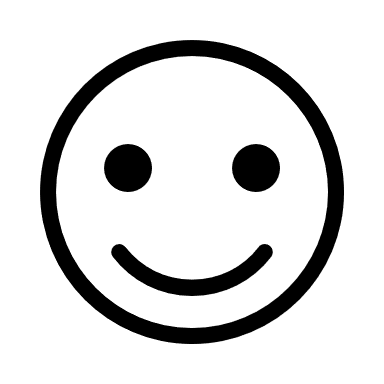 Key: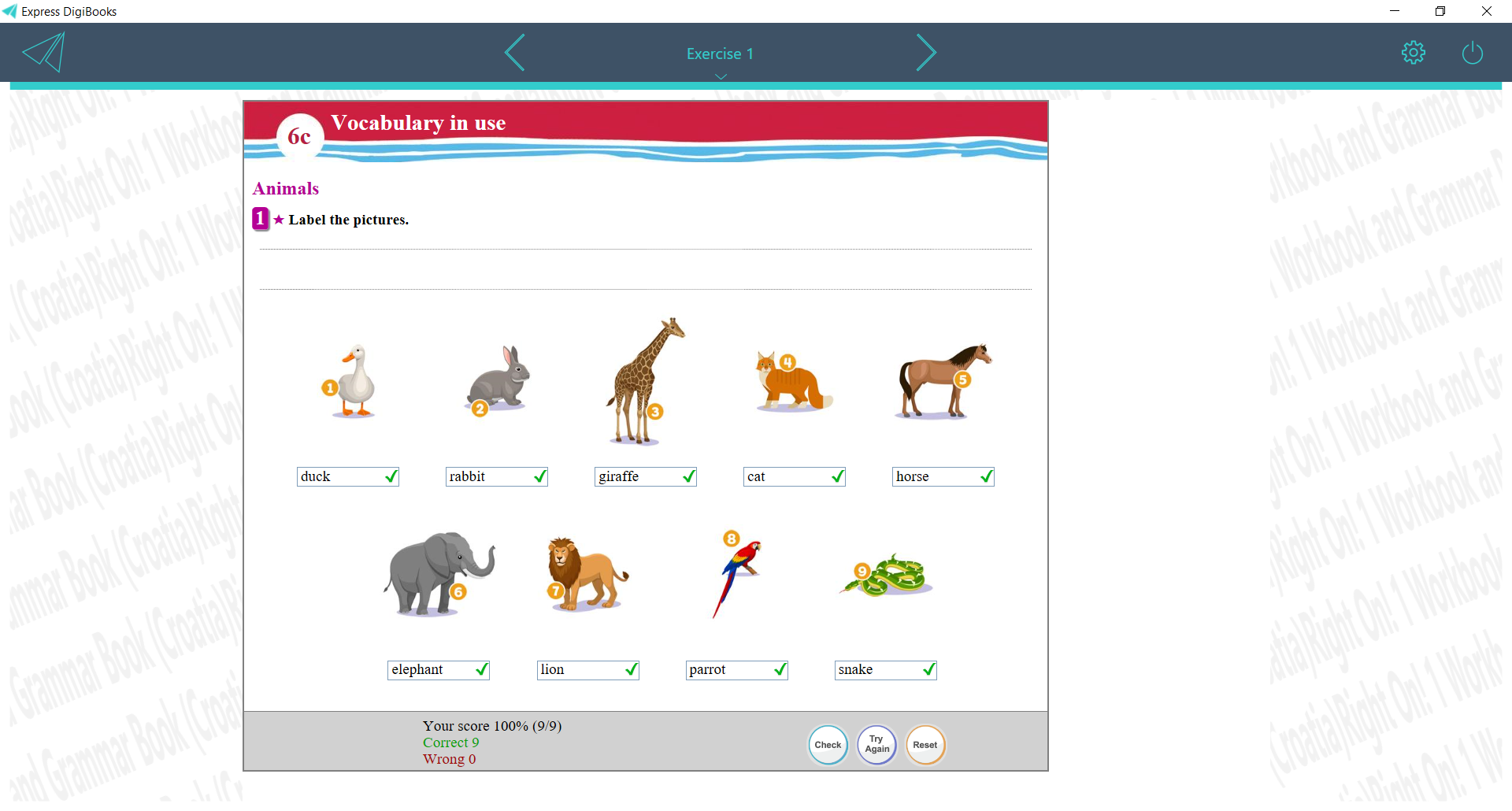 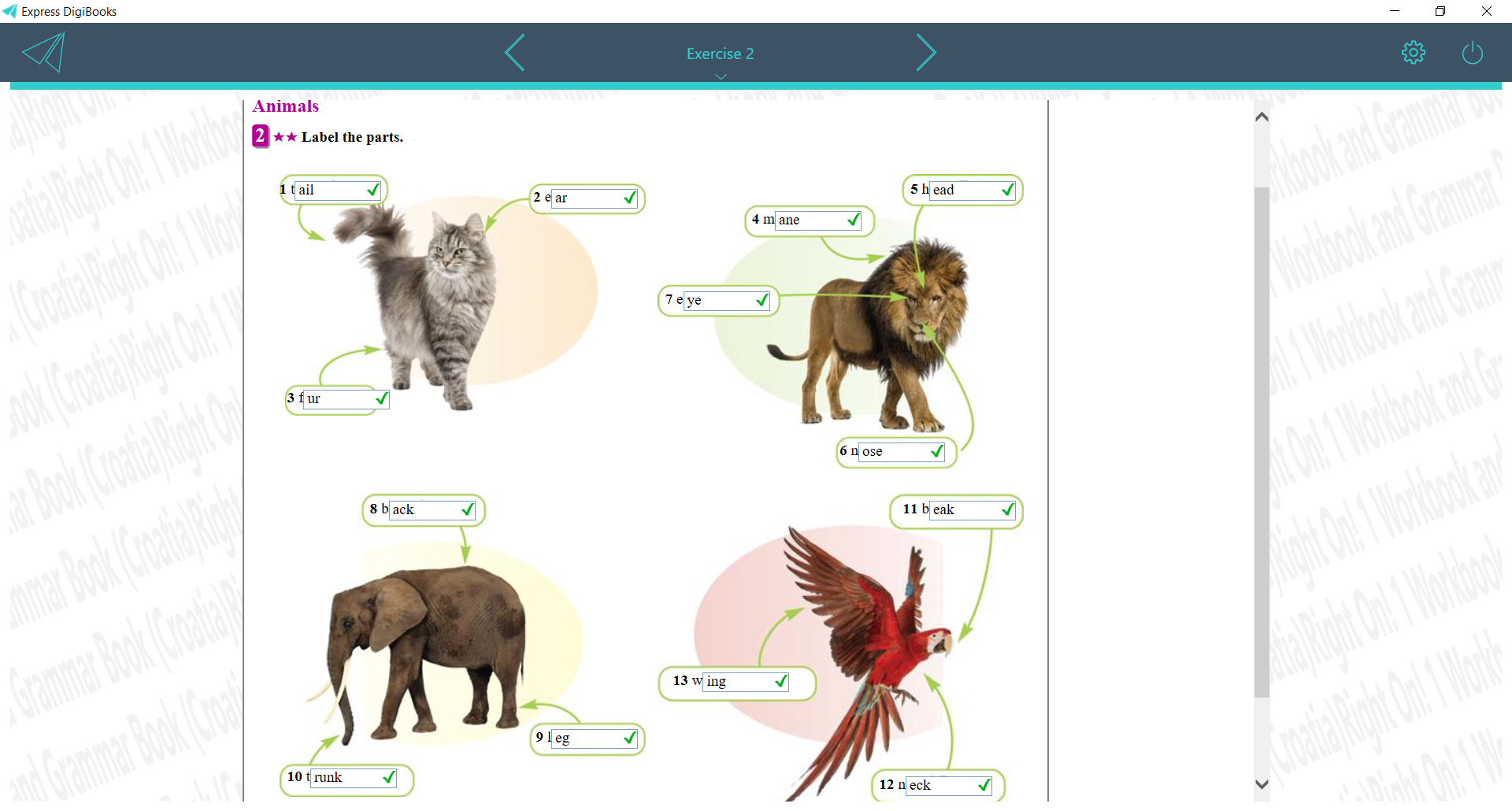 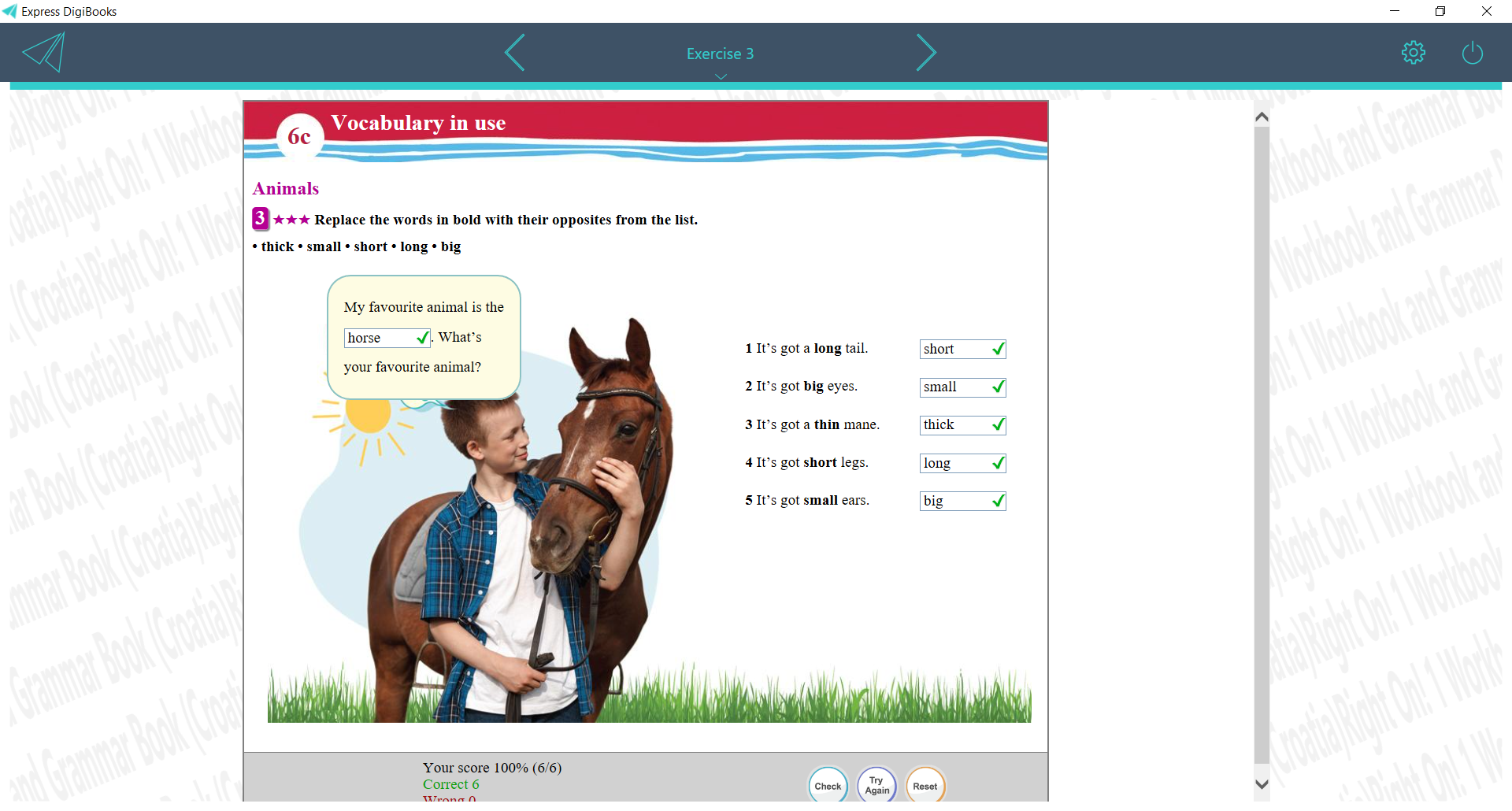 